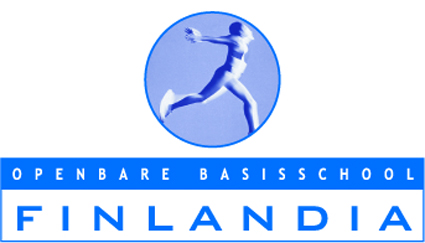 VeiligheidsplanVersie 1.0 	15 september 2019Inhoud   Inleiding												21.Gezamenlijk ontwikkelen en kennis hebben van visie, kernwaarden, doelen, regels en afspraken	32. Inzicht in veiligheidsbeleving, incidenten en mogelijke risico’s: audits en monitoren			43. Scheppen van voorwaarden, beleggen van taken, samenwerken met ouders en externe partners	64. Positief pedagogisch handelen: ondersteunende houding, voorbeeldgedrag, verbindende relaties	85. Preventief activiteiten en programma’s in de school, gericht op leerlingen, ouders en personeel		96. Signaleren en effectief handelen bij signalen, grensoverschrijdend gedrag en incidenten		117. Borging door een continu en cyclisch proces, ingebed in de totale pedagogische aanpak en     schoolontwikkeling											12Bijlage 1. Vragen vanuit digitaal veiligheidsplan								13InleidingDe wet ‘Veiligheid op school’ (4 juni 2015) schrijft voor dat elke school een plan moet hebben waarin het beleid is verwoord met betrekking tot de sociale en fysieke veiligheid van zowel leerlingen als personeel. Obs Finlandia is een school waar een veilige schoolomgeving voorop staat. Immers binnen een omgeving waarin het individu zich veilig voelt, kan het optimaal leren en werken. Het plan bestaat grotendeels uit verwijzingen naar de onderliggende stukken. Voor een groot deel zijn deze openbaar beschikbaar via de website van het bestuur. Uitdrukkelijk zijn deze achterliggende stukken niet opgenomen in dit plan, want het zijn dynamische stukken die aan verandering en ontwikkeling onderhevig kunnen zijn. De documenten die met een *) zijn gemerkt zijn stukken, die niet openbaar zijn via de algemene BOOR-website, maar wel via het intranet van het bestuur.Als uitgangspunt zijn bij elk onderdeel de vragen opgenomen vanuit het digitaal veiligheidsplan van School & Veiligheid (www.digitaalveiligheidsplan.nl). Deze vragen zijn opgenomen in bijlage 1.1. Gezamenlijk ontwikkelen en kennis hebben van visie, kernwaarden, doelen, regels en afsprakenBronnen/vindplaats documenten:De websites van zowel stichting BOOR als obs Finlandia zijn de vindplaatsen van essentiële documenten m.b.t. het veiligheidsbeleid.www.obs-finlandia.nl www.stichtingboor.nl  (openbaar)www.boorintranet.nl (alleen personeel)Schoolserver map veiligheid (alleen personeel)Belangrijke achtergrondinformatie en vele tips zijn te vinden op:www.schoolenveiligheid.nl www.arbocataloguspo.nlSchoolregels:De schoolbrede pictogrammen hangen zichtbaar op in de klassen en school. Tevens zijn de schoolregels te vinden bij de ingang van de school. Daarnaast zijn ze te vinden op de website van de school. https://www.obs-finlandia.nl/beleidElke klas heeft daarnaast gezamenlijke klassenafspraken gemaakt. Deze zijn zichtbaar in de betreffende klas. Schoolondersteuningsprofiel:De school heeft een eigen zorgprofiel. Hierin wordt aangegeven welke zorg de school kan bieden aan leerlingen. Het schoolondersteuningsprofiel is te vinden via onze website. https://www.obs-finlandia.nl/beleid en meer informatie via www.perspectiefopschool.nl Borging:Op Finlandia bieden wij een taalrijke leeromgeving waarin gelijkwaardigheid en veiligheid centraal staan binnen de dynamische Rotterdamse omgeving.Van hieruit heeft het team vier kernwaarden geformuleerd van waaruit we werken. De school heeft 4 uitgangspunten ten aanzien van sociaal-emotioneel leren.Wij werken vanuit dialoog. Wij praten met elkaar om elkaar te begrijpen.Door kennis van andere culturen en over sociale verschijnselen begrijpen we elkaar. Wij werken vanuit gelijkwaardigheid.Onze school is voor iedereen een sociaal veilige omgeving en allen dragen daaraan bij. De vier uitgangspunten zijn geformuleerd in schooljaar 2019-2020. Jaarlijks werken wij aan verdieping en verbreding op bovenstaande uitgangspunten. Een ieder die betrokken is bij de school werkt vanuit deze uitgangspunten. 2. Inzicht in veiligheidsbeleving, incidenten en mogelijke risico's: audits en monitoringTevredenheidsonderzoekenOm de twee jaar worden tevredenheidsonderzoeken gehouden onder zowel leerlingen*), ouders als personeel. Sociale veiligheid vormt een belangrijk onderdeel van dit onderzoek. De resultaten en daaruit voortvloeiende beleidsinitiatieven worden besproken met de verschillende geledingen zowel op locatie als op schoolniveau. Resultaten worden o.a. gepubliceerd  www.scholenopdekaart.nl, dat wordt gevoed vanuit “Vensters voor verantwoording”.https://scholenopdekaart.nl/Basisscholen/10995/1100/Finlandia/LeerlingtevredenheidMonitoring*) De leerlingen worden daarnaast ook twee keer per jaar bevraagd op hun welbevinden.Dat gebeurt d.m.v. het instrument “ZIEN”.IncidentenregistratieObs Finlandia houdt een incidentenregistratie bij. Jaarlijks worden de incidenten binnen het managementteam van de school besproken en wordt waar nodig maatregelen genomen m.b.t. de veiligheid op school.Incidenten worden afhankelijk van aard en ernst*) als volgt geregistreerd:Door: de groepsleerkrachten Als notitie in ParnasSys (incidenten m.b.t. leerlingen)Door: de directieIn Axxerion (incidenten met leerlingen, personeel en derden voor zover het incident op school of in directe relatie met de school plaatsvindt).Door: de directieMelding bij arbeidsinspectie (ernstige incidenten die leiden tot opname in het ziekenhuis of ernstiger).Door: de directieInterne registratie van alle hierboven genoemde incidenten in een intern overzicht ten behoeve van de evaluatie op school.Ernstige incidenten worden door de directie van de school direct gemeld bij de bovenschoolse directie.*) Zgn. pleisterincidenten worden alleen intern geregistreerd.De richtlijnen en de werkwijze m.b.t. de incidentenregistratie staat beschreven in de “Handleiding incidentenregistratie” van BOOR.Bronnen en links m.b.t. incidentenregistratie:RI&EOm de vier jaar wordt een volledige Risico Inventarisatie en Evaluatie (RI&E) uitgevoerd om alle veiligheidsaspecten (ARBO) in kaart te brengen. Minstens om de twee jaar wordt ook een onderzoek onder het personeel uitgezet waarbij het welbevinden een belangrijke plaats inneemt. Dat kan d.m.v. een zgn. Quickscan of een tevredenheidspeiling. De preventiemedewerker is belast met het uitzetten en uitvoeren van deze RI&E in goede samenwerking met de schoolleiding.Dit onderzoek wordt uitgevoerd d.m.v. Arbomeester (www.arbomeester.nl)Belangrijke informatie m.b.t. arbeidsomstandigheden is te vinden op www.arbocataloguspo.nl.3. Scheppen van voorwaarden, beleggen van taken, samenwerken met ouders en externe partners
PreventiemedewerkerVanwege de beperkte grootte van de school is directie tevens belast met de taken van depreventiemedewerker. BHVEr vindt jaarlijkse bijscholing plaats voor de BHV’ers. Directie zorgt dat er regelmatig (minimaal jaarlijks) aandacht wordt besteed aan het calamiteitenplan en dat ieder personeelslid zijn/haar verantwoordelijkheden en taken kent. Jaarlijks houdt de school een ontruimingsoefening. Het plan is inzichtelijk bij de brandmeldinstallatie. Daarnaast is het aanwezig in elke groep. De verschillende taken van een ieder zijn hierin duidelijk. 
Integriteitscode personeel, klokkenluidersregeling en privacyreglementBinnen het bestuur zijn de integriteitscode personeel, klokkenluidersregeling en een privacyreglement vastgelegd. Dit is met alle geledingen besproken en te vinden op de website van stichting BOOR:Link naar Integriteitscode BOOR: https://boorbestuur.nl/cp/uploads/downloads/BOOR%20integriteitscode%20definitief.pdfLink naar Klokkenluidersregeling BOOR: http://www.boorbestuur.nl/cp/uploads/downloads/klokkenluidersregeling.pdfLink naar Privacyreglement BOOR: https://www.boorintranet.nl/default.asp?pid=571&id=59Contact met oudersObs Finlandia zorgt voor directe informering wanneer nodig richting ouders. Dit gaat voornamelijk via e-mail en app. Verdere informatie is te vinden in de schoolgids:https://www.obs-finlandia.nl/schoolgidsContacten met externe zorgpartijenDe intern begeleider onderhoudt alle contacten met externe zorgpartijen zoals het CJG, PPO Rotterdam enz. Contacten met de politie, justitie, Veilig Thuis en leerplicht verlopen via de directie.KlachtenIn iedere organisatie kan het voorkomen, dat iemand niet tevreden is over een bepaalde aanpak. Wanneer er klachten of zorgen zijn, dient dit eerst met de betrokkenen besproken te worden. Als dat niet lukt staan andere wegen open. Op de website van de school en in de schoolgids staat aangegeven waar betrokkenen met hun klacht terecht kunnen. Bij formele klachten is de BOOR-klachtenregeling van toepassing.Link: http://www.boorbestuur.nl/default.asp?page=-Klachtenregeling&pid=174Seksueel misbruik / seksuele intimidatie Naast de klachtenregeling bestaat er sinds 1999 de meldplicht en aangifteplicht bij seksueel misbruik en seksuele intimidatie. Het gaat om strafbare vormen van seksuele intimidatie en seksueel misbruik, gepleegd door een medewerker van een onderwijsinstelling jegens een minderjarige leerling. De wet bevat een aangifteplicht voor het bevoegd gezag en een meldplicht voor het personeel bij een dergelijk zedenmisdrijf. Medisch handelen
De school is in het bezit van een protocol medisch handelen. Dit protocol is opvraagbaar bij de school en *) via intranet van Stichting BOOR https://boorintranet.nl/cp/uploads/downloads/2016-05-16-BOOR-PO-en-SO-VSO-protocol-medisch-handelen-en-medicijnverstr-definitief.pdf
Het bevoegd gezag heeft toestemming verleend om onder in het protocol genoemde omstandigheden voorbehouden medische handelingen te verrichten c.q. medicijnen toe te dienen.  Afspraken met ouders en verzorgers worden vastgelegd conform de in de bijlagen aangegeven modelformulieren.Voor obs Finlandia geldtAcuut handelen is geboden, een kind dat plotseling medische hulp nodig heeft moet geholpen worden. Bij een ongeluk of heftige symptomen wordt altijd 112 gebeld en vervolgens de ouders.Iedere situatie is anders en raadpleeg bij twijfel altijd een arts. 
Enkele zaken waar we op letten zijn:   -toename van pijn;- misselijkheid;- verandering van houding (bijvoorbeeld in elkaar krimpen);- verandering van de huid (bijvoorbeeld erg bleke of hoogrode kleur);- verandering van gedrag (bijvoorbeeld onrust, afnemen van alertheid).
Wanneer een kind ziek is (bv. hoofdpijn, griepverschijnselen) worden de ouders gebeld om hun kind op te halen, een ziek kind mag nooit de school verlaten zonder begeleiding.
Op obs Finlandia dienen wij in principe geen medicatie toe. Wij vragen de ouders altijd eerst of zij zelf in de gelegenheid zijn om dit te komen doen of iemand kunnen sturen.
Bij uitzondering kan er een medicijnverklaring worden ingevuld zoals bijgevoegd in protocol en geven de ouders toestemming (kind van 12 jaar geeft zelf ook toestemming). Dit gaat altijd in overleg met de leerkracht en de ib en/of directie (zie hoofdstuk 2, protocol medisch handelen).4. Positief pedagogisch handelen: ondersteunende houding, voorbeeldgedrag, verbindende relatiesVia de monitoring van sociale veiligheid zorgen wij voor het behouden van het prettige pedagogisch klimaat op onze school. Leerkrachten zijn zich bewust hun voorbeeldrol en ondersteunen leerlingen waar nodig bij het aanleren van nieuwe gedragsvaardigheden. Door de schoolregels en afspraken zoals beschreven in de schoolgids en dit plan is er duidelijk verwoord wat wij verwachten van alle betrokken bij onze school. Vanuit het bestuur is voor het personeel een integriteitscode ontwikkeld. De gesprekkencyclus zorgt voor het informeren van de ouders over zowel welbevinden en betrokkenheid als op leerresultaten van hun kind. Ouders zijn altijd welkom om informatie of zorgen over hun kind te delen en te bespreken met de school. Wij informeren graag over de voortgang. Ouders zijn van belang bij de het behalen van gestelde doelen voor hun kind. Onze visie en kernwaarden zijn de uitgangspunten voor ons handelen. Door de ‘Gouden Weken’ als uitgangspunt te hanteren zetten we vooraf in op een positieve groepsdynamiek en op een positieve relatie tussen leerkracht en leerlingen. Gedragscode en integriteitscodeVoor het personeel is de “integriteitscode BOOR” van toepassing.Link naar integriteitscode:  https://www.boorintranet.nl/ip/uploads/docs/Integriteitscode%20BOOR.vastgesteld.20141013.docx5. Preventieve activiteiten en programma's in de school, gericht op leerlingen, ouders en personeelAnti-pestprotocol & methode voor sociaal-emotioneel leren'Gouden weken!'Dat is dé start van elk schooljaar op Obs Finlandia. De 'Gouden Weken' richten zich op een positieve groepsdynamiek. Na elke vakantie vindt er een korte herhaling plaats, de 'Zilveren Weken'.Naast de aanpak van 'Gouden Weken' werken wij ook met Zien!. Dit observatiemiddel geeft extra tips en adviezen aan de leerkracht om de groep te versterken op sociaal-emotioneel vlak. In combinatie met de methode 'Kinderen en hun sociale talenten' bieden wij een uitgebreid aanbod ter voorkoming van pesten. Pesten accepteren wij als school niet. Wij voorkomen veel door de preventieve aanpak die wij inzetten als school. Toch kan het voorkomen dat er wordt gepest. Bij het oplossen van het pesten heeft de groepsleerkracht een belangrijke rol. Alle betrokkenen van gepeste, pester, omstander tot meeloper hebben verschillende ondersteuning nodig. In overleg met de intern begeleider wordt bekeken wat er nodig is en waar nodig wordt ter ondersteuning schoolmaatschappelijk werk ingezet.Voor meer informatie is het gehele pestprotocol inzichtelijk op school of opvraagbaar via info@obsfinlandia.nl. Daarin wordt uitgebreid beschreven hoe wij omgaan met orde verstorend engrensoverschrijdend gedrag. Indien de veiligheid van leerlingen of teamleden in gevaar komt werkenwij met gele en rode kaarten. In het uiterste geval kan dit leiden tot schorsing of verwijdering. Eenleerling wordt nooit langer dan vijf schooldagen geschorst. De hele procedure staat beschreven in het protocol schorsen en verwijderen, ter inzage op school. Internet en sociale mediaBinnen de school zijn afspraken gemaakt hoe om te gaan met het internet en sociale media. Dit protocol is intern beschikbaar )*. Sociale veiligheid kernbegrippen
De school heeft 4 uitgangspunten ten aanzien van sociaal-emotioneel leren.Wij werken vanuit dialoog. Wij praten met elkaar om elkaar te begrijpen.Door kennis van andere culturen en over sociale verschijnselen begrijpen we elkaar. Wij werken vanuit gelijkwaardigheid.Onze school is voor iedereen een sociaal veilige omgeving en iedereen, ouders, leerlingen, leerkrachten en andere betrokkenen draagt daaraan bij. ProfessionaliseringBHV’ers krijgen jaarlijks een training om kennis up to date te houden. EHBO’ers hebben tevens jaarlijks een bijscholing. Tevens vindt er verdiepende training waar nodig op ZIEN en groepsdynamica plaats. Melding problemen/incidenten/klachtenWanneer er zich een probleem voordoet gaat u eerst naar de leerkracht. De leerkracht is altijd heteerste aanspreekpunt. Mocht u er niet uitkomen met de leerkracht dan kunt u zich wenden tot dedirecteur van de school.Mochten wij er met elkaar niet uitkomen dan kunt u zich ook wenden tot het College van Bestuur van Stichting BOOR. Een schriftelijke klacht dient dan te worden gericht aan het volgende adres:Stichting BOOR t.a.v. College van BestuurPostbus 230583001KB RotterdamDe volledige klachtenregeling is beschikbaar via: https://www.stichtingboor.nl/Contactpersonen voor problemen en klachtenDe locaties hebben een contactpersoon (interne vertrouwenspersoon) waar personeel, ouders en leerlingen bij terecht kunnen met problemen of klachten. Deze contactpersonen wijzen in principe de weg naar andere personen of instanties waar men terecht kan met de problemen of klachten.Op verzoek van de betrokkene c.q. klager legt de contactpersoon deze contacten.Het is niet de bedoeling, dat deze contactpersonen inhoudelijk op het probleem ingaan.Indien nodig verwijst de contactpersoon conform de “BOOR-klachtenregeling” naar de externe klachtenpersonen.
Aandachtsfunctionaris
De aandachtsfunctionaris van de school is de intern begeleider waar leerkrachten, leerlingen en ouders terecht kunnen met problemen m.b.t. huiselijk geweld en kindermishandeling. De intern begeleider zorgt in overleg met directie voor een melding in het systeem SISA. Hierbij passen wij het vier ogen principe toe. Wij werken met de meldcode zoals opgesteld door stichting BOOR, per 1-1-2019 is de meldcode aangevuld met het afwegingskader totaal. Zowel de meldcode als afwegingskader totaal is beschikbaar via: https://www.obs-finlandia.nl/beleidMeldpunt pestgedragPrimair heeft de groepsleerkracht tot taak om oog en aandacht te hebben voor pestgedrag. Leerlingen en ouders kunnen zich daarnaast wenden tot de anti-pestcoördinator. https://www.obs-finlandia.nl/team/ons-team6. Signaleren en effectief handelen bij signalen, grensoverschrijdend gedrag en incidentenVertrouwenspersoonVoor alle betrokkenen bij Obs Finlandia is een vertrouwenspersoon beschikbaar. Ook voor het personeel zijn de in- en externe vertrouwenspersonen beschikbaar. Link: https://www.boorbestuur.nl/default.asp?page=-Klachtenregeling&pid=174En: https://www.obs-finlandia.nl/team/ons-teamVeiligheidsbeleving
Het ‘veiligheidsgevoel’ is binnen de tevredenheid enquêtes een herkenbaar onderwerp en dit wordt jaarlijks in de diverse gremia zoals de MR besproken.
Ondersteuningsplan
In het ondersteuningsplan van Finlandia staat een heldere omschrijving van het zorgbeleid. 
Link: https://scholenopdekaart.nl/Basisscholen/10995/1079/Finlandia/Schoolondersteuningsprofiel

KIJK en ZIEN
De leerkrachten van groep 1 en 2 observeren de sociaal-emotionele ontwikkeling met behulp van KIJK! Twee maal per jaar vult de leerkracht van groep 3 t/m groep 8 de scorelijst per leerling in.
Twee maal per jaar vullen de leerlingen van groep 5 t/m 8 de leerlingvragenlijsten in. 
De leerlingvragenlijsten, zijn een aanvulling om het gedrag van een leerling in kaart te kunnen brengen en de sociale veiligheidsbeleving te meten. Op basis van Zien wordt door de leerkrachten een keuze gemaakt uit de beschikbare lessen van ‘Kinderen en hun sociale talenten’. Pestprotocol/ontoelaatbaar en grensoverschrijdend gedragHet pestprotocol is de basis van ons handelen bij pestgedrag, maar een protocol voorkomt niet dat pesten niet voorkomt. Pesten komt overal voor, in alle organisaties en bevolkingsgroepen. Het gaat erom dat er zowel door personeel, ouders en niet in de laatste plaats medeleerlingen actief wordt gereageerd. In dit protocol wordt tevens de link gemaakt naar de aanpak van ontoelaatbaar en grensoverschrijdend gedrag. In uiterste gevallen kan er overgegaan worden tot schorsing en verwijdering. Hiervoor hanteren wij het protocol opgesteld binnen stichting BOOR: Schorsen en verwijderen van leerlingen. Ouders en grensoverschrijdend gedragHet kan voorkomen dat een ouder/verzorger grensoverschrijdend gedrag vertoont. In zulke gevallen wordt altijd directie ingelicht. Afhankelijk van de zwaarte van het grensoverschrijdende gedrag neemt directie een besluit over een eventuele sanctie. Directie gaat in gesprek met betrokkenen om de situatie zo helder mogelijk te krijgen. Hierna wordt een besluit genomen met betrekking tot een eventuele sanctie. Er kan onder meer worden overgegaan tot:Een school(plein) verbod. Inschakelen politie.Gesprekken met betrokkenen. Link naar pestprotocol: https://mobilecms.blob.core.windows.net/appfiles/app_1172/File/Finlandia_pestprotocol_en_ontoelaatbaargedrag.pdf7. Borging door een continu en cyclisch proces, ingebed in de totale pedagogische aanpak en schoolontwikkelingObs Finlandia werkt planmatig en cyclisch aan de hand van de pdca-cyclus. Door deze cyclus te doorlopen zorgen we ervoor dat we op basis van data onze aanpak doorzetten of aanpassen waar nodig. Het plan wordt op basis van elke tevredenheidspeiling geëvalueerd met het MT en de MR. Sociale veiligheid is hierin erg belangrijk. Het beleid wordt hierna gecontinueerd bij succes en aangepast wanneer er zorgen zijn over bepaalde ontwikkelingen. De beleidsplannen en evaluaties hiervan zijn onderdeel van overleg met diverse geledingen binnen de school zoals bijvoorbeeld de MR. Beschikbare data is inzichtelijk via https://scholenopdekaart.nl/Basisscholen/10995/FinlandiaBijlage 1. Vragen vanuit digitaal veiligheidsplan1. Gezamenlijk ontwikkelen en kennis hebben van visie, kernwaarden, doelen, regels en afsprakenDe school heeft een visie op veiligheid geformuleerd.De school hanteert kernwaarden met betrekking tot sociale veiligheid, bijvoorbeeld op basis van haar identiteit.De school heeft zich concrete doelen gesteld met betrekking tot sociale veiligheid.De school evalueert systematisch gestelde doelen met betrekking tot sociale veiligheid.De school heeft schoolregels opgesteld.Er zijn duidelijke afspraken over gedrag en toezicht buiten de school, zoals op de speelplaats of in de fietsenstalling.Er zijn goede afspraken en regels bij bijvoorbeeld schoolreisjes of schoolkampen en die zijn voor iedereen duidelijk.Er zijn goede afspraken en regels bij internationale uitwisselingen van leerlingen en die zijn voor iedereen duidelijk. In de klassen worden (ieder jaar) gezamenlijk gedragen gedragsregels opgesteld.De school heeft afspraken of protocollen vastgelegd voor vormen van grensoverschrijdend gedrag of incidenten waarvoor dat wettelijk verplicht is.De school heeft afspraken of protocollen vastgelegd over wat te doen bij veel voorkomende vormen van grensoverschrijdend gedrag of incidenten, waarvoor dat niet wettelijk verplicht is.De school betrekt alle geledingen actief bij het formuleren van visie, kernwaarden, doelen en regels.Alle betrokkenen kennen de visie, kernwaarden, doelen, regels, afspraken en protocollen of weten waar ze die kunnen vinden. Dit geldt ook voor nieuwe medewerkers. De school informeert hen hierover.2. Inzicht in veiligheidsbeleving, incidenten en mogelijke risico's; audits en monitoringDe school heeft een goed en steeds actueel beeld van de beleving van de sociale veiligheid op school door monitoring onder leerlingen, personeel, ouders en andere betrokkenen bij de school.De school heeft een goed beeld van veiligheidsrisico’s en incidenten. De school benut wettelijk verplichte bronnen om een beeld te vormen van veiligheidsrisico's en incidenten. De school benut niet-wettelijk verplichte bronnen om een beeld te vormen van veiligheidsrisico's en incidenten. De school benut informatie over veiligheidsrisico’s en incidenten actief en regelmatig voor het ontwikkelen of bijstellen van beleid en praktijk.3. Scheppen van voorwaarden, beleggen van taken, samenwerken met ouders en externe partnersDe school onderzoekt regelmatig of ruimtes, materialen, buitenruimtes, toezicht, enzovoort zodanig zijn ingericht dat de sociale veiligheid daarmee gediend is.De school neemt signalen van leerlingen of personeel over onveilige ruimtes of materialen altijd serieus en pakt deze zo nodig aan. In de school zijn wettelijk verplichte taken/functies met betrekking tot sociale veiligheid belegd. In de school zijn verschillende niet-wettelijk verplichte taken/functies met betrekking tot sociale veiligheid belegd. Er zijn goede afspraken gemaakt met belangrijke externe partners uit jeugdhulp en veiligheid, om zo nodig ondersteuning of hulp te kunnen bieden aan leerlingen, ouders en leraren.De school heeft een algemeen privacyreglement ten behoeve van de privacybescherming van ouders/leerlingen. Ook voor de samenwerking/ uitwisseling van gegevens met externe partners, bijvoorbeeld in een ondersteuningsteam, MDO of ZAT.De school beschikt over een klachtenregeling en een vertrouwenspersoon, en is aangesloten bij een onafhankelijke klachtencommissie.De school beschikt over een klokkenluidersregeling en een protocol medisch handelen.De school nodigt ouders/leerlingen altijd uit of vraagt anders hun toestemming voor besprekingen over de voor hen benodigde (extra) ondersteuning en hulp, zowel intern als met externe partners.De rol die ouders binnen de school hebben, op pedagogisch vlak, is duidelijk.4. Positief pedagogisch handelen; ondersteunende houding, voorbeeldgedrag, verbindende relatiesDe school heeft uitgangspunten voor positief pedagogisch handelen geformuleerd.De school maakt de uitgangspunten voor positief pedagogisch handelen waar in de dagelijkse praktijk.De school stimuleert dat alle personeelsleden voorbeeldgedrag vertonen op het gebied van positief gedrag.De school stimuleert dat alle personeelsleden de uitgangspunten en school- en gedragsregels consequent naleven.De school bevordert dat alle teamleden over de daarvoor benodigde houding en vaardigheden beschikken.De school treft maatregelen wanneer personeelsleden niet voldoen aan de punten genoemd in de vorige drie vragen.De school werkt actief aan een helder beleid met betrekking tot belonen en straffen.Er wordt gestimuleerd dat er in de school een 'aanspreekcultuur' ontstaat, waarin iedereen (ook leerlingen en ouders) elkaar kan aanspreken op grensoverschrijdend of onveilig gedrag.De school stemt pedagogisch handelen af met ouders.5. Preventieve activiteiten en programma's in de school, gericht op leerlingen, ouders en personeelIn de klassen worden wettelijk verplichte leerstof, activiteiten of evidence- of practice-based programma's aangeboden, gericht op het bevorderen van positief gedrag en het tegengaan van onveilig gedrag.Leerlingen worden gewezen op hulpmogelijkheden bij problemen of onveiligheid op school, thuis of in de vrije tijd.Leerlingen wordt duidelijk gemaakt dat er 'geheimen' zijn waarover je moet praten en met wie zij kunnen praten.Scholing en training van het personeel op het gebied van competenties voor het bevorderen van sociale veiligheid en omgaan met grensoverschrijdend gedrag wordt door schoolleiding en schoolbestuur gestimuleerd en gefaciliteerd.Die scholing en training wordt aangeboden aan alle betrokken functionarissen binnen de school.6. Signaleren en effectief handelen bij signalen, grensoverschrijdend gedrag en incidentenDe school werkt actief met een sociaal-emotioneel leerlingvolgsysteem om leerlingen in hun gedrag te volgen.De school is voldoende in staat om signalen van onveiligheidsgevoelens of onveilig gedrag, waaronder pesten, bij leerlingen en personeel op te merken.Expliciete signalen van leerlingen en ouders over onveiligheid en pesten worden altijd serieus genomen.Iedereen binnen de school weet met wie hij signalen kan delen en dit gebeurt ook. De school kent de eventuele belemmeringen om dit te delen.De school heeft een heldere ondersteuningsstructuur voor het (multidisciplinair) wegen van ondersteuningsbehoeften en veiligheidsrisico's en het vaststellen en in gang zetten van een aanpak daarvoor.De samenwerking met externe partners van jeugdhulp en veiligheid is in de ondersteuningsstructuur effectief georganiseerd.De toegang tot lichte en zware hulp voor leerlingen en/of ouders is binnen de ondersteuningsstructuur efficiënt geregeld.De gemaakte afspraken en protocollen worden altijd nageleefd bij grensoverschrijdend gedrag of incidenten.De school zorgt altijd voor goede opvang voor slachtoffers van incidenten, waaronder pesten.De school zorgt altijd voor goede opvang van getuigen van een incident, waaronder pesten.De school zorgt altijd voor duidelijkheid naar de dader(s), ook bij pesten.De school registreert incidenten ten behoeve van het gezamenlijk leren van ervaringen.7. Borging door een continu en cyclisch proces, ingebed in de totale pedagogische aanpak en schoolontwikkelingParnasSysAxxerionFormulier Incidentenregistratiewww.parnassys.nethttps://boor.axxerion.com/Axxerion/Intern beschikbaar